		Pediatric Health History Form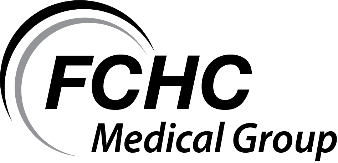 Last Name______________________ First Name______________________ MI_______ Date of Birth________________CHILD’S PREVIOUS DOCTOR/PRIMARY CARE PROVIDER____________________________________________________MEDICINES/VITAMINS______________________________________________________________________________
ALLERGIES/REACTIONS TO MEDICINES OR VACCINATIONS: ________________________________________________
PREGNANCY & BIRTH
Where was your child born (Hospital/City)? ___________________________________________________________
Is the child yours by:  Birth      Adoption      Stepchild      Other   _____________________________________
Please indicate any medical problems during pregnancy: None   Specify: __________________________________
Delivery by:  Vaginal birth      Caesarean    If Caesarean, why? __________________________________________
Birth weight: ___________ Birth length: ______________
Please indicate any medical problems during the baby’s newborn period: 
None   If premature, How early? ________ Other problems: _____________________________________________ 
NUTRITION & FEEDING
Was/is your child breastfed?  Yes      No       If yes, how long? __________________________________________
If your child is breastfed, are they on Vitamin D Supplement?  Yes      No       
Has your child had any feeding/dietary problems?  Yes      No      If yes, specify:_______________________________
Milk intake now:  Type: Cow’s Milk  (Nonfat    1% fat    2% fat    Whole milk)   Soy Milk   Rice Milk   Other________
Average ounces per day (Note 8 ounces = 1 cup) ________________
SLEEP
Hours per night___________________ Naps (number & length)______________________________________________
Any sleep problems?_________________________________________________________________________________
DEVELOPMENT
At what age did your child:  Sit Alone________ Walk Alone_______ Say Words_______ Toilet Train (daytime)_______
Girls only: Age at first menstrual period_______
Any concerns about your child’s behavior or development?  Yes      No      
DENTAL HISTORY
Has your child been seen by a dentist?  Yes      No       Dentist_____________________________
If so, how often? ___________   Date of last visit______________   Water Source:  City      Well       Other_______
SCHOOL HISTORY
Name of School _______________________________________________________ Grade______________________
Any concerns about school performance? _____________________________________________________________
Any concerns about relationship with:   Teachers    Yes      No       	Student    Yes      No 
		Pediatric Health History FormLast Name______________________ First Name______________________ MI_______ Date of Birth________________SAFETY
When your child is in the car, does he/she use:  An infant seat      Booster Seat      Seatbelt  
Do you have smoke detectors in your home?  Yes      No       
Does your child wear a helmet for a Bike/Scooter or ATV?  Yes      No  
Do any members in the household smoke or use tobacco?  Yes      No 
Are there any guns in the home?  Yes      No 
Is there any violence in the home?  Yes      No 
IMMUNIZATIONS
Has your child had immunizations?  Yes      No       Where? ______________________________________________
Has your child had?  Chickenpox      Measles      Mumps      Rubella      Meningitis      Tuberculosis (TB)
SOCIAL HISTORY
Who lives at home?
Name			                   Age     Relationship	   Name			                   Age     Relationship
____________________________________________       ____________________________________________
____________________________________________       ____________________________________________
____________________________________________       ____________________________________________Are your child’s parents:   Married     Unmarried    Separated     Divorced 
Child care:   Parents    Daycare     Other____________________________________________________________
Concerns about your child: None   Alcohol Use   Drug Use   Tobacco   Sexual Activity   Aggressive Behavior 
Are there any pets in the home?  Yes      No     I so what pet?  Dog(s)       Cats(s)      Other 
TV-hours per day _________ Computer hours per day _____________ Video games hours per day __________
PAST MEDICAL HISTORY
Please describe any major medical problems and their dates.  ________________________________________________
__________________________________________________________________________________________________ Other Physicians or Specialists your Child sees (Names and specialty)  _________________________________________
__________________________________________________________________________________________________Hospitalizations/operations (with dates) _________________________________________________________________
Broken bones or severe sprains:________________________________________________________________________ FAMILY HISTORY
Please check below if any immediate (parent, sibling, or grandparent) family members have any of the listed conditions:                 Alcoholism 
Cancer   Type_________________
Depression/Suicide 
Diabetes 
Heart Attack 
High Blood Pressure 
High Cholesterol 
Stroke 
Other____________________    
Other____________________		Pediatric Health History FormLast Name______________________ First Name______________________ MI_______ Date of Birth________________REVIEW OF SYMPTOMS: Please circle any current problems your child has on the list below: Constitutional Fever/chills/excessive sweating
Unexplained weight loss/gainEyesSquinting/crossed eyesEars/Nose/ThroatUnusually load voice/hard of hearing 
Mouth breathing/snoring
Bad Breath
Frequent runny nose
Problems with teeth/gumsCardiovascular Tires easily with exercise 
Shortness of breath
FaintingRespiratoryCough/Wheeze
Chest PainGastrointestinalNausea/vomiting/diarrhea
Constipation
Blood in Bowel MovementGenitourinary Bedwetting 
Pain with urination 
Discharge: penis or vagina MusculoskeletalMuscle/joint pain SkinRashes
Unusual molesNeurologicalHeadaches
Weakness
ClumsinessPsychiatric/Emotional Speech problems
Anxiety/stress
Problem with sleep/nightmares
Depression
Nail biting/thumb sucking
Bad temper/jealousyBlood/Lymph Unexplained lumps 
Easy bruising/bleeding AllergyHay Fever/itchy eyes